FUNDO MUNICIPAL DE SAÚDEMODALIDADE: PREGÃO PRESENCIAL OBJETO: CONTRATAÇÃO DE PESSOA JURIDICA PARA FORNECIMENTO PARCELADO DE MATERIAL DE CONSUMO ODONTOLÓGICO. A RELAÇÃO COM QUANTIDADES E ESPECIFICAÇÕES ESTÁ NO ANEXO I DO EDITAL.EDITAL DE PREGÃO PRESENCIAL N.º 07/FMSA/2017.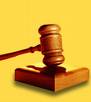 DATA DA ABERTURA: 06/06/2017 às 08:00 HSLOCAL: SALA DE LICITAÇÕESEDITAL DE PREGÃO N.º 07/FMSA/2017PROCESSO LICITATÓRIO N.º 11/2017O FUNDO MUNICIPAL DE SAÚDE DE ARMAZÉM, torna público, para conhecimento dos interessados, que o Pregoeiro e sua Equipe de Apoio, designados por Portaria Municipal, reunir-se-ão no dia, hora e local designados neste Edital, no Setor de licitações, na Praça 19 de dezembro, 130, Centro no município de Armazém - SC, onde será realizada licitação na modalidade de PREGÃO PRESENCIAL, do tipo "MENOR PREÇO POR ITEM" com o objetivo de CONTRATAÇÃO DE PESSOA JURIDICA PARA FORNECIMENTO PARCELADO DE MATERIAL DE CONSUMO ODONTOLÓGICO. A RELAÇÃO COM QUANTIDADES E ESPECIFICAÇÕES ESTÁ NO ANEXO I DO EDITAL.O certame licitatório reger-se-á pelas disposições da Lei Federal 10.520, de 17/07/2002, subsidiariamente pela Lei Federal nº. 8.666/93 de 21/06/93 e suas alterações, bem como pelas disposições fixadas neste Edital e Anexos.a) Os envelopes contendo as propostas de preços, habilitações e o CREDENCIAMENTO, serão recebidos pelo Pregoeiro, no Setor de Licitações, na Prefeitura Municipal de ARMAZÉM - situado na Praça 19 de dezembro, 130, Centro – Armazém - SC, até às 08:00 horas do dia 06/06/2017. Não haverá atendimento aos Sábados, Domingos e feriados.b) Não serão aceitas nem recebidas, em hipótese alguma, documentações e propostas após a data e hora aprazadas para esta licitação, ainda que tenham sido despachadas, endereçadas e ou enviadas por qualquer meio, anteriormente à data do vencimento.c) Ocorrendo decretação de feriado ou outro fato superveniente, de caráter público, que impeça a realização deste evento na data acima marcada, a licitação ficará automaticamente prorrogada para o primeiro dia útil subseqüente, independentemente de nova comunicação.1. DO OBJETO1.1. O presente Edital tem por objetivo a CONTRATAÇÃO DE PESSOA JURIDICA PARA FORNECIMENTO PARCELADO DE MATERIAL DE CONSUMO ODONTOLÓGICO. A RELAÇÃO COM QUANTIDADES E ESPECIFICAÇÕES ESTÁ NO ANEXO I DO EDITAL, obedecendo integralmente os termos da minuta contratual (anexo II), e demais anexos que independentemente de transcrição fazem parte integrante deste edital, e conforme condições constantes neste Edital.2. DA ABERTURA2.1 - A abertura da presente licitação dar-se-á em sessão pública, dirigida por um(a) Pregoeiro (a), a ser realizada conforme indicado abaixo, de acordo com a legislação mencionada no preâmbulo deste Edital.DATA DA ABERTURA: 06 de Junho de 2017HORÁRIO: 08:00 horasLOCAL: Setor de licitações da Prefeitura Municipal de Armazém, na Praça 19 de dezembro, 130, Centro – Armazém – SC. 3. DA PARTICIPAÇÃO NA LICITAÇÃO3.1 - Poderão participar deste Pregão as empresas interessadas que atenderem a todas as exigências, inclusive quanto à documentação, constantes deste Edital e seus Anexos. 	3.2 - Não poderão participar da presente licitação as empresas interessadas que estejam cumprindo suspensão temporária de participação em licitação e impedimento de contratar com o Município de Armazém, ou tenham sido declaradas inidôneas para licitar ou contratar com a Administração Pública, bem como licitantes que se apresentem constituídas na forma de empresas em consórcio.4. DA REPRESENTAÇÃO E DO CREDENCIAMENTO4.1 - Antes do início da sessão, os representantes das interessadas em participar do certame que pretendam ofertar lances, ou apenas acompanhar a licitação, com poderes gerais de representação, porém sem poderes para ofertar lances, deverão se apresentar para credenciamento junto ao Pregoeiro, devidamente munidos de documentos que os credenciem a participar desta licitação, inclusive com poderes para formulação de ofertas e lances verbais, se for o caso.4.2 - Cada licitante credenciará apenas um representante que será o único admitido a intervir no procedimento licitatório e a responder, para todos os atos e efeitos previstos neste Edital, por sua representada.4.3 - Por credenciamento entende-se a apresentação dos seguintes documentos:I - documento oficial de identidade;II - procuração por instrumento público ou particular, que comprove a capacidade de representação, inclusive com outorga de poderes para, na forma da lei, formular ofertas e lances de preços, se for o caso, e praticar todos os demais atos pertinentes ao certame, em nome da licitante. III - documentos comprobatórios, quando este for o caso, de ser o credenciado sócio da sociedade, com poderes para sua representação, ou titular de firma individual (atos constitutivos da pessoa jurídica, atos comprobatórios de eleição, declaração de firma individual, etc., conforme o caso). 4.3.1 - Caso seja representante de cooperativa de prestação de serviços, também deverá ser apresentada cópia da ata/assembléia de posse dos dirigentes.4.3.2 - Estes documentos (originais ou cópias) deverão ser apresentados antes do início da sessão do Pregão. No caso de cópias, as mesmas deverão ser autenticadas por tabelião, por servidor designado pela Administração Municipal de ARMAZÉM, ou ainda por publicação em Órgão da Imprensa Oficial (perfeitamente legíveis).4.4 - A não apresentação ou incorreção insanável de quaisquer documentos para tanto exigidos impossibilitará o credenciamento e, de conseqüência, impedirá a prática de qualquer ato inerente ao certame pela pessoa que não o obteve.4.5 - O representante poderá ser substituído por outro devidamente credenciado.4.6 - Não será admitida a participação de um mesmo representante para mais de uma empresa licitante.5. DA APRESENTAÇÃO DA DECLARAÇÃO DE PLENO ATENDIMENTO AOS REQUISITOS DE HABILITAÇÃO.5.1 – Logo após o credenciamento as licitantes deverão Apresentar ao pregoeiro, a Declaração de Pleno Atendimento aos Requisitos de Habilitação, conforme exigido pelo inciso VII, do art. 4º, da Lei Federal nº 10.520, de 17 de julho de 2002, modelo de uso facultativo – (Anexo V do Edital).5.1.1 - A declaração deverá conter nome ou razão social e endereço completo, telefone, fac-símile, e-mail da licitante, bem como assinada por pessoa com poderes para tal;5.2 - Em caso de não apresentação da declaração citada no item anterior, poderá ser preenchida, através de formulário (Anexo V), na própria Sessão Pública, que poderá ser fornecido pelo Pregoeiro na sessão, que será assinado por pessoa presente com poderes para tal. Ou, ainda, poderá ser entregue na Sessão Pública caso esteja em poder de pessoa presente;5.2.1. A licitante que não se fizer representar na sessão pública do pregão deverá entregar o documento solicitado no subitem 5.1. fora dos envelopes ou em um terceiro envelope, contendo no anverso do mesmo: ENVELOPE Nº 03 – declaração de que cumpre plenamente as condições de habilitação. O não atendimento deste quesito importará na não aceitação da proposta.5.3 - Não atendidos os itens anteriores (5.1 e 5.2), implicará na imediata exclusão da licitante do certame, valendo este item para licitantes credenciadas ou não;5.3.1 - Em caso de exclusão da licitante do certame, os envelopes permanecerão sob guarda do Pregoeiro e sua Equipe de Apoio, até o final da Sessão, momento que poderá ser devolvido, importando na preclusão do direito de participar da licitação, restando à Administração inutilizar os envelopes se não procurados no prazo de 30 (trinta) dias.6. DA APRESENTAÇÃO DA PROPOSTA DE PREÇOS E DOS DOCUMENTOS DE HABILITAÇÃO6.1- Apresentar os documentos da proposta e da habilitação, em envelopes distintos que passamos a chamar de ENVELOPE Nº. 1,  ou  envelope  da  "PROPOSTA DE PREÇO",  e o ENVELOPE Nº.  2,  ou "DOCUMENTAÇÃO  DE  HABILITAÇÃO"  no local, data e horário indicados neste Edital, na forma dos incisos I e II a seguir:I - envelope contendo os documentos relativos à Proposta de Preços:ENVELOPE N.º 1 (PROPOSTA DE PREÇOS)FUNDO MUNICIPAL DE SAÚDE DE ARMAZÉM PREGÃO PRESENCIAL Nº. 07/FMSA/2017LICITANTE:CNPJ: II - envelope contendo os Documentos de Habilitação:ENVELOPE N.º 2 (DOCUMENTOS DE HABILITAÇÃO)FUNDO MUNICIPAL DE SAÚDE DE ARMAZÉMPREGÃO PRESENCIAL N.º 07/FMSA/2017LICITANTE:CNPJ: 6.3 - Os documentos necessários à participação na presente licitação poderão ser apresentados: no original; ou por cópia com autenticação procedida por tabelião; por servidor designado pela Administração Municipal; ou ainda por publicação em Órgão da Imprensa Oficial (perfeitamente legíveis).6.3.1 - Os documentos necessários à participação na presente licitação, compreendendo os documentos referentes à proposta de preços e à habilitação e seus anexos, deverão ser apresentados no idioma oficial do Brasil.6.3.2 - Quaisquer documentos, necessários à participação no presente certame licitatório, apresentados em língua estrangeira, deverão ser autenticados pelos respectivos consulados e traduzidos para o idioma oficial do Brasil por tradutor juramentado.6.3.3 - O CNPJ indicado nos documentos da proposta de preços e da habilitação deverá ser do mesmo estabelecimento da empresa que efetivamente vai fornecer os materiais, objeto da presente licitação.6.4 -	Não serão aceitos documentos apresentados por meio de fitas, discos magnéticos, filmes ou cópias em fac-símile, mesmo autenticadas, admitindo-se fotos, gravuras, desenhos, gráficos ou catálogos, apenas como forma de ilustração das propostas de preços.  6.5 -	Qualquer cidadão poderá solicitar esclarecimentos, providências ou impugnar os termos do presente Edital por irregularidade, protocolando o pedido até dois dias úteis antes da data fixada para a realização do Pregão, no protocolo geral da Prefeitura Municipal de Armazém, cabendo ao Pregoeiro decidir sobre a petição no prazo de vinte e quatro horas. Demais informações poderão ser obtidas através do telefone (0XX48) 3645-0222. 6.6 - Decairá do direito de impugnar os termos do presente Edital a licitante que não apontar as falhas ou irregularidades supostamente existentes no Edital até o segundo dia útil que anteceder à data de realização do Pregão. Sendo intempestiva, a comunicação do suposto vício não suspenderá o curso do certame.6.7 - A impugnação feita tempestivamente pela licitante não a impedirá de participar do processo licitatório ao menos até o trânsito em julgado da decisão a ela pertinente.6.8 - Acolhida a petição contra o ato convocatório, será designada nova data para a realização do certame.7. DA PROPOSTA DE PREÇOS (ENVELOPE N.º 1)7.1 - O envelope “Proposta de Preços” deverá conter a proposta de preços da licitante, que deverá atender aos seguintes requisitos:7.1.1 ser apresentada em formulário próprio contendo, assinado por quem de direito, em 01 (uma) via, no idioma oficial do Brasil, sem rasuras, emendas ou entrelinhas, devidamente identificadas todas as folhas com o número de inscrição no CNPJ ou timbre impresso da empresa, constando os preços propostos expressos em Real (R$), em algarismos arábicos, e por extenso, devendo suas folhas serem rubricadas; 7.1.1.1. apresentar, anexo a proposta em formulário, PEN DRIVE com arquivo extraído do sistema compras/pregão do município de Armazém.7.1.2. os preços propostos completos, computando todos os custos necessários para o atendimento do objeto desta licitação, bem como todos os impostos, encargos trabalhistas, previdenciários, fiscais, comerciais, taxas, fretes, seguros, deslocamentos de pessoal, e quaisquer outros que incidam ou venham a incidir sobre o objeto licitado, constantes da proposta;7.1.3. constar prazo de validade das condições propostas não inferior a 60 (sessenta) dias correntes, a contar da data de apresentação da proposta. Não havendo indicação expressa será considerado como tal;7.1.4. indicar a razão social da empresa licitante, número de inscrição no CNPJ do estabelecimento da empresa que efetivamente irá prestar o objeto da licitação, endereço completo, telefone, fac-símile e endereço eletrônico ("e-mail"), este último se houver, para contato, número da conta corrente bancária, agência e banco. Os dados referentes à conta corrente, banco e agência poderão ser informados na fase de contratação;7.1.5. A proposta poderá ser apresentada para um item ou para tantos quantos sejam de conveniência da licitante, dentro dos quantitativos máximos previstos no objeto deste edital;7.1.5.1. Não será admitida mais de uma cotação para cada item, bem como cotação de quantidades inferiores às especificadas.7.1.5.2. Os participantes deverão observar o art. 40, X, da Lei 8.666/93 e suas demais alterações.7.1.5.3. Os preços cotados deverão ser equivalentes ao praticado no mercado, bem como o valor unitário por item, será admitidos apenas 03 (três) casas decimais após a vírgula.7.1.6. indicar a marca dos produtos ofertados, sob pena de desclassificação; 7.1.7. conter Nome, R.G. e CPF do signatário, sua função e/ou cargo na empresa, tudo de modo legível.7.2 - Ocorrendo discrepância entre os valores expressos em algarismos e por extenso, serão considerados estes últimos. Ocorrendo discrepância entre o valor unitário e total para o objeto do Edital, será considerado o primeiro.7.3 - Os preços propostos por escrito serão de exclusiva responsabilidade da licitante, não lhe assistindo o direito de pleitear qualquer alteração, sob alegação de erro, omissão ou qualquer outro pretexto.7.4 - A proposta deverá limitar-se ao objeto desta licitação, sendo desconsideradas quaisquer alternativas de preço ou qualquer outra condição não prevista no Edital.7.5 - Independentemente de declaração expressa, a simples apresentação das propostas implica submissão a todas as condições estipuladas neste Edital e seus Anexos, sem prejuízo da estrita observância das normas contidas na legislação mencionada no preâmbulo deste Edital.7.6 - A Proposta de Preços será considerada completa abrangendo todos os custos dos materiais necessários à entrega do objeto em perfeitas condições de uso.7.7 - As propostas porventura sem data, serão consideradas emitidas para o dia do vencimento desta licitação.     7.8 - Serão desclassificadas as propostas que não atendam às exigências do ato convocatório.8. DOS DOCUMENTOS DE HABILITAÇÃO (ENVELOPE N.º 2)8.1. O licitante deverá apresentar os documentos a seguir descritos, em original, fotocópia autenticada por Tabelião, por servidor designado pela Administração Municipal, sendo que neste caso deverá ser feito a autenticação até dois dias antes da abertura da licitação, ou ainda por publicação em Órgão da Imprensa Oficial (perfeitamente legíveis), todos da sede da proponente, em única via:8.1.1 Declaração expressa do proponente, sob as penas da Lei, da não ocorrência de fatos impeditivos para a sua habilitação neste certame, na forma do § 2°, do art. 32 da Lei 8.666/93, alterado pela Lei n° 9.648/98, conforme modelo (anexo III).8.1.2 Declaração do licitante de que não possui em seu quadro de pessoal empregado menor de 18 (dezoito) anos em trabalho noturno, perigoso ou insalubre e menor de 16 (dezesseis) anos em qualquer trabalho, salvo na condição de aprendiz, a partir de 14 anos, em atendimento ao preceito do art. 7º, XXXIII, da Constituição Federal, de conformidade com a Lei nº 9.854/99, conforme modelo (anexo IV).8.1.4. Relativos à Habilitação Jurídica.A documentação relativa à habilitação jurídica, conforme o caso, consistirá em:a. registro comercial, no caso de empresa individual;b. ato constitutivo, estatuto ou contrato social em vigor, devidamente registrado, para as sociedades comerciais e, no caso de sociedades por ações, acompanhado dos documentos comprobatórios de eleição de seus administradores;c. inscrição do ato constitutivo, no caso de sociedades civis, acompanhado de prova da diretoria em exercício;d. decreto de autorização, em se tratando de empresa ou sociedade estrangeira em funcionamento no país e ato de registro ou autorização para funcionamento expedido pelo órgão competente, quando a atividade assim o exigir;e. o licitante poderá deixar de apresentar os documentos acima descritos se apresentar o Certificado de Registro Cadastral (CRC) da Prefeitura de Amazém, conforme determinação legal contida no art. 4, inciso XIV, da Lei 10.520/02.“O licitante que apresentar o documento enumerado nas letras a, b, c ou d no momento do credenciamento, está desobrigado da apresentação do mesmo junto com os documentos de habilitação.”8.1.5. Relativos à Regularidade Fiscal:a. Prova de inscrição no Cadastro  Nacional de Pessoa Jurídica (CNPJ/MF);b. Certidão Conjunta Negativa de débitos relativos a Tributos Federais, à Divida Ativa da União e regularidade relativa à Seguridade Social (INSS), na forma da lei; c. prova de regularidade perante a Fazenda Estadual do domicílio ou sede do proponente, ou outra equivalente, na forma da lei;d. prova de regularidade perante a Fazenda municipal do domicílio ou sede do proponente, ou outra equivalente, na forma da lei; e. prova de regularidade para com o FGTS, através do CRC/FGTS (Lei nº 8.036/90);g. certidão Negativa de Débito Trabalhista, conforme a Lei 12.440/2011;8.1.6. Relativos à Qualificação Econômico-Financeira:a) Certidão Negativa de Falência ou Concordata expedida pelo distribuidor da Sede da Pessoa Jurídica;8.1.7 Documentos quanto à regularidade municipal da sede do proponente.a. Alvará de localização e Funcionamento;  “obs. No caso de divergências com relação à apresentação dos documentos acima citados, o Pregoeiro e sua equipe de apoio irão diligenciar o tempo necessário para sanar as dúvidas decorrentes.”8.2. Disposições Gerais da Habilitação8.2.1. Serão feitas consulta ao serviço de verificação de autenticidade das Certidões emitidas pela Internet, ficando as proponentes dispensadas de autenticá-las. 8.2.2. Não serão aceitos “protocolos de entrega” ou “comprovantes de solicitação de documento” em substituição aos documentos requeridos no presente Edital e seus Anexos.8.2.3. Serão inabilitadas as empresas que não comprovarem possuir boa situação financeira, bem assim as que não satisfizerem as demais exigências estabelecidas para habilitação.8.2.4. Na ocorrência de a documentação de habilitação não estar completa e correta e contrariar qualquer dispositivo deste Edital de Licitação e seus Anexos, o Pregoeiro considerará o proponente inabilitado, caso não consiga fazer sua correção durante a sessão.8.2.5. Documentos apresentados com validade expirada acarretarão a inabilitação do proponente. Os documentos que não possuírem prazo de validade somente serão aceitos com data não excedente a 06 (seis) meses de antecedência da data prevista para apresentação das propostas, exceto atestados(s).9. DO RECEBIMENTO E ABERTURA DOS ENVELOPES9.1 - No dia, hora e local designados neste Edital, na presença dos representantes de todas as licitantes, devidamente credenciados, e demais pessoas que queiram assistir ao ato, o Pregoeiro, que dirigirá a sessão, receberá, em envelopes devidamente fechados, a documentação exigida para Proposta de Preços e Habilitação, admitindo-se, contudo, a entrega por pessoas não credenciadas, sendo registrada em ata os nomes das licitantes.9.2 - Depois de recebidos os documentos pelo Pregoeiro na forma do subitem 9.1 e dado início à abertura dos envelopes, não mais serão admitidas novas licitantes ao certame.9.3 - Serão abertos, primeiramente, os envelopes contendo as propostas de preço, sendo feita sua conferência e rubrica, pelo pregoeiro.9.4 - Após a entrega dos envelopes não caberá desistência, salvo por motivo justo decorrente de fato superveniente e aceito pelo Pregoeiro.10. DO JULGAMENTO10.1 - Divisão por etapas para ordenamento dos trabalhos10.1.1 - O julgamento da licitação será dividido em duas etapas (proposta de preços e habilitação), e obedecerá ao critério do MENOR PREÇO POR ITEM:I – a etapa de classificação de preços, que compreenderá a ordenação das propostas de todas as licitantes, classificação das propostas passíveis de ofertas de lances verbais, oferta de lances verbais das licitantes classificadas para tal, classificação final das propostas e exame da aceitabilidade da proposta da primeira classificada, quanto ao objeto e valor;II – a etapa de habilitação, declaração da licitante vencedora e adjudicação, que compreenderá a verificação e análise dos documentos apresentados no envelope “Documentos de Habilitação” da licitante classificada em primeiro lugar, relativamente ao atendimento das exigências constantes do presente Edital, esta etapa compreenderá também a declaração da licitante vencedora do certame e a adjudicação.10.2 - Etapa de Classificação de Preços.10.2.1 - Serão abertos os envelopes “Proposta de Preços” de todas as licitantes. 10.2.2 - O Pregoeiro informará aos participantes presentes quais licitantes apresentaram propostas de preço para o fornecimento do objeto da presente licitação e os respectivos valores ofertados.10.2.3 - O Pregoeiro fará a ordenação dos valores das propostas, em ordem crescente, de todas as licitantes.10.2.4 - O Pregoeiro classificará a licitante da proposta de menor preço e aquelas licitantes que tenham apresentado propostas em valores sucessivos e superiores em até 10% (dez) por cento, relativamente à de menor preço, para que seus autores participem dos lances verbais.10.2.4.1 - O valor máximo, em Reais, das propostas a serem admitidas para a etapa de lances verbais, conforme subitem 10.2.4, será o valor da proposta válida de menor preço.10.2.5 - Quando não houver, pelo menos, três propostas escritas de preços classificadas conforme o subitem anterior, o Pregoeiro classificará as melhores propostas, até o máximo 3 (três), para que seus autores participem dos lances verbais, quaisquer que sejam os preços oferecidos nas propostas escritas.10.2.6 - Em seguida, será dado início à etapa de apresentação de lances verbais pelos representantes das licitantes classificadas, que deverão ser formulados de forma sucessiva, em valores distintos e decrescentes.10.2.7 - O Pregoeiro convidará os representantes das licitantes classificadas a apresentar, individualmente, lances verbais, a partir da proposta escrita classificada com o maior preço, prosseguindo seqüencialmente, em ordem decrescente de valor.10.2.8 - Caso não mais se realizem lances verbais, será encerrada a etapa competitiva e ordenadas as ofertas, exclusivamente pelo critério de menor preço.10.2.9 - A desistência em apresentar lance verbal, quando convocado pelo Pregoeiro, implicará exclusão da licitante das rodadas posteriores de oferta de lances verbais, ficando sua última proposta registrada para classificação, no final da etapa competitiva.10.2.10 - Caso não se realize nenhum lance verbal, será verificada a conformidade entre a proposta escrita de menor preço e o valor estimado para a contratação.10.2.11 - Declarada encerrada a etapa competitiva e classificadas as propostas, o Pregoeiro examinará a aceitabilidade da primeira classificada, quanto ao objeto e valor, decidindo motivadamente a respeito.10.2.12 - Se a oferta não for aceitável, o Pregoeiro examinará a oferta subseqüente, verificando a sua aceitabilidade, na ordem de classificação, e assim sucessivamente, até a apuração de uma proposta que atenda ao Edital.10.2.13 - Caso haja empate nas propostas escritas, ordenadas e classificadas, e não se realizem lances verbais, o desempate se fará por sorteio, em ato público, na própria sessão do Pregão.10.2.14 - Nas situações previstas nos subitens 10.2.8, 10.2.11 e 10.3.4, o Pregoeiro poderá negociar diretamente com o representante credenciado para que seja obtido preço melhor.10.2.15 - Não poderá haver desistência dos lances ofertados, sujeitando-se a licitante desistente às penalidades constantes, deste Edital.10.2.16 - Será desclassificada a proposta que contiver preço ou entrega do produto, condicionada a prazos, descontos, vantagens de qualquer natureza não previstos neste Pregão, inclusive financiamentos subsidiados ou a fundo perdido.10.2.17 - Em caso de divergência entre informações contidas em documentação impressa e na proposta específica, prevalecerão as da proposta.10.3 Etapa de Habilitação, Declaração da Licitante Vencedora e Adjudicação.10.3.1 - Efetuados os procedimentos previstos no item 10.2 deste Edital, e sendo aceitável a proposta classificada em primeiro lugar, o Pregoeiro anunciará a abertura do envelope referente aos "Documentos de Habilitação" desta licitante.10.3.2 - As licitantes que deixarem de apresentar quaisquer dos documentos exigidos para a habilitação na presente licitação, ou os apresentarem em desacordo com o estabelecido neste Edital, serão inabilitadas.10.3.3 - Constatado o atendimento das exigências previstas pelo Edital, a licitante será declarada vencedora, sendo-lhe adjudicado o objeto da licitação, pelo próprio Pregoeiro, na hipótese da inexistência de recursos, e pela autoridade titular do órgão promotor do certame, na hipótese da existência de recursos.10.3.4 - Se a licitante desatender às exigências habilitatórias, o Pregoeiro examinará a oferta subseqüente, verificando a sua aceitabilidade e procedendo à habilitação da licitante, na ordem de classificação, e assim sucessivamente, até a apuração de uma proposta que atenda ao Edital, sendo a respectiva licitante declarada vencedora e a ela adjudicado o objeto do certame, pelo Pregoeiro.    10.3.5 - Da sessão do Pregão será lavrada ata circunstanciada, que mencionará as licitantes credenciadas, as propostas escritas e as propostas verbais finais apresentadas, a ordem de classificação, a análise da documentação exigida para habilitação e os recursos interpostos, devendo ser a mesma assinada, ao final, pelo Pregoeiro, sua Equipe de Apoio e pelos representante(s) credenciado(s) da(s) licitante(s) ainda presente(s) à sessão.10.3.6 - Os envelopes com os documentos relativos à habilitação das licitantes não declaradas vencedoras, permanecerão em poder do Pregoeiro, devidamente lacrados, até que seja retirada a nota de empenho e/ou assinado o contrato pela licitante vencedora. Após esse fato, ficarão por vinte dias correntes à disposição das licitantes interessadas. Findo esse prazo, sem que sejam retirados, serão destruídos. 10.3.7. No julgamento das propostas, será considerada vencedora a de MENOR PREÇO POR ITEM, desde que atendidas às exigências de habilitação e especificações constantes deste Edital.10.3.8. Atendidas as condições de julgamento, a adjudicação será feita a licitante cuja proposta seja considerada vencedora. 10.3.9. As Microempresas e Empresas de Pequeno Porte que desejarem obter benefícios da Lei Complementar nº 123 de 14 de dezembro de 2006 e fizerem jus aos benefícios, deverão apresentar declaração conforme Anexo VI constante deste Edital, juntamente com a Certidão Simplificada da Junta Comercial do respectivo Estado.11.  DO RECURSO E DA HOMOLOGAÇÃO 11.1 - No final da sessão, a licitante que quiser recorrer deverá manifestar imediata e motivadamente a sua intenção, abrindo-se então o prazo de 3 (três) dias para apresentação de memoriais, ficando as demais licitantes desde logo intimadas para apresentar contra-razões em igual número de dias, que começarão a correr do término do prazo do recorrente, sendo-lhes assegurada vista imediata dos autos. 11.2 - A ausência de manifestação imediata e motivada da licitante importará a decadência do direito de recurso e o encaminhamento do processo à autoridade competente para a homologação. Ou seja, não serão conhecidos os recursos interpostos após o encerramento da sessão, nem serão recebidas as petições de contra-razões intempestivamente apresentadas. 11.3 - Interposto o recurso, o Pregoeiro poderá reconsiderar a sua decisão ou encaminhá-lo devidamente informado à autoridade competente. 11.4 - O recurso terá efeito suspensivo e o seu acolhimento importará a invalidação dos atos insuscetíveis de aproveitamento. 11.5 - Decididos os recursos e constatada a regularidade dos atos praticados, a autoridade competente homologará o procedimento e determinará a convocação dos beneficiários para a assinatura do contrato. 11.6 – O Contrato será formalizado, com observância das disposições do Decreto municipal nº 888/2007, e será subscrito pela autoridade que assinou/rubricou o edital. 11.7 - A licitante que convocada para assinar o contrato deixar de fazê-lo no prazo fixado, dele será excluída. 11.8 - Colhidas as assinaturas, o Órgão Gerenciador providenciará a imediata publicação do extrato de contrato e, se for o caso, do ato que promover a exclusão de que trata o subitem anterior. 12. DAS CONTRATAÇÕES 12.1 - Para instruir a formalização dos contratos ou instrumento equivalente, o fornecedor do bem deverá providenciar e encaminhar ao órgão contratante, no prazo de 3 (três) dias úteis a partir da data da convocação, certidões negativas de débitos para com o Sistema de Seguridade Social (INSS), o Fundo de Garantia por Tempo de Serviço (FGTS) e certidões negativas de tributos e contribuições federais, expedidas pela Secretaria da Receita Federal e pela Procuradoria da Fazenda Nacional, além das negativas estadual e municipal da sede da contratada e do Município licitante, sob pena de a contratação não se concretizar. 12.2 - Se as certidões anteriormente apresentadas para habilitação ou constantes do cadastro estiverem dentro do prazo de validade, o fornecedor ficará dispensado da apresentação das mesmas. 12.3 - O fornecedor do bem deverá, no prazo de 05 (cinco) dias corridos contados da data da convocação, comparecer ao órgão contratante para assinar o termo de contrato ou retirar instrumento equivalente. 12.4 - As obrigações contratuais que por ventura venham a acontecer em decorrência deste Processo Licitatório, são as descritas nas respectivas cláusulas da minuta contratual (anexo II), que independentemente de transcrição, faz parte integrante deste Edital.13.  DAS PENALIDADES13.1 A recusa da assinatura do Contrato e/ou desistência na execução dos serviços contratados e/ou inadimplemento parcial de obrigação contratual, implicam nas seguintes sanções, podendo ser cumulativas:13.1.1 Multa na ordem de 10% (dez por cento), sobre o valor da proposta adjudicatária.13.1.2 Advertência.13.1.3 Suspensão do direito de licitar junto à Prefeitura Municipal de Armazém, e conseqüente Declaração de Inidoneidade, exarada pelo Secretário Municipal de Saúde, para licitar ou contratar com a Administração Pública, enquanto perdurar os motivos da punição.13.1.4 Nenhum pagamento será processado à proponente penalizada, enquanto esta não tenha pago a multa imposta pela CONTRATANTE. Fica possibilitada a compensação da multa com eventuais pagamentos que sejam devidos a empresa contratada.14 - DO PAGAMENTO14.1 O pagamento sera efetuado em até 28 (vinte e oito) dias contados da data da liberação da Nota Fiscal pelo setor competente.14.2  A Nota Fiscal somente será liberada quando o cumprimento do Empenho estiver em total conformidade com as especificações exigidas pelo Município.14.3 Na eventualidade de aplicação de multas, estas deverão ser liquidadas simultaneamente com parcela vinculada ao evento cujo descumprimento der origem à aplicação da penalidade.14.4 As Notas Fiscais deverão ser emitidas em moeda corrente do país, em 03 (três) vias.14.5 - Nenhum pagamento será efetuado ao proponente vencedor enquanto pendente de liquidação quaisquer obrigações financeiras que lhe foram impostas, em virtude de penalidade ou inadimplência, sem que isso gere direito ao pleito de reajustamento de preços ou correção monetária.15. DA DOTAÇÃO ORÇAMENTÁRIA15.1 As despesas decorrentes da aquisição do objeto desta Licitação correrão à conta do seguinte orçamento:13.01 2.034 3.3.90.00.00.00.00.00 16. OS ENCARGOS16.1-	Incumbe a Contratante:I – acompanhar e fiscalizar a execução do contrato, bem como atestar nas notas fiscais/faturas a efetiva entrega dos produtos objeto desta licitação.II – efetuar os pagamentos à Contratada.III – aplicar à Contratada as penalidades regulamentares e contratuais.16.2 - Incumbe à Contratada, além de outras incluídas neste Edital e seus Anexos:I - realizar a entrega dos produtos objeto da presente licitação, nos prazos previstos conforme Edital;II - pagar todos os tributos, contribuições fiscais e parafiscais que incidam ou venham a incidir, direta e indiretamente, sobre os materiais fornecido;  III - substituir, sem custos adicionais e no mesmo prazo definido para os produtos rejeitados e recusados pela fiscalização do contrato;IV - atender prontamente quaisquer exigências da fiscalização do contrato, inerentes ao objeto da contratação;V - manter, durante a execução do contrato, as mesmas condições da habilitação.VI - assumir todos os gastos e despesas que fizer, para o adimplemento das obrigações decorrentes da contratação, tais como: transportes e demais custos que se fizerem necessários para a entrega dos medicamentos. 17. DA FISCALIZAÇÃO DO CONTRATO17.1-	 A execução do contrato será acompanhada e fiscalizada por um ou mais servidores representantes do FUNDO MUNICIPAL DE SAÚDE, especialmente designados pelo Prefeito.17.2 - A fiscalização será exercida no interesse do FUNDO MUNICIPAL DE SAÚDE e não exclui nem reduz a responsabilidade da Contratada, inclusive perante terceiros, por quaisquer irregularidades, e, na sua ocorrência, não implica co-responsabilidade do Poder Público ou de seus agentes e prepostos.17.3 - Estando os materiais licitados em conformidade, os documentos de cobrança deverão ser atestados pela fiscalização do contrato e enviados ao Departamento Financeiro, para o devido pagamento.18. DAS SANÇÕES ADMINISTRATIVAS18.1 - A licitante que deixar de entregar documentação exigida para o certame, apresentar documentação falsa, ensejar o retardamento da execução de seu objeto, não mantiver a proposta, falhar ou fraudar na execução do contrato, comportar-se de modo inidôneo ou cometer fraude fiscal, ficará impedida de licitar e contratar com a Administração Publica, pelo prazo de até cinco anos, enquanto perdurarem os motivos determinantes da punição ou até que seja promovida a reabilitação perante a própria autoridade que aplicou a penalidade, sem prejuízo das multas previstas neste Edital e no contrato e das demais cominações legais. 18.2 - Em caso de inexecução do contrato, erro de execução, execução imperfeita, mora de execução, inadimplemento contratual ou não veracidade das informações prestadas, a Contratada estará sujeita às seguintes penalidades:I - advertência;II - multas (que poderão ser recolhidas em qualquer agência integrante da Rede Arrecadadora de Receitas Federais, por meio de Documento de Arrecadação de Receitas Federais - DARF, a ser preenchido de acordo com instruções fornecidas pela Contratante):  a) de 1% (um por cento) por dia de atraso, calculado sobre o valor global do contrato, limitada a 10% do mesmo valor, entendendo-se como atraso a não entrega equipamento no prazo total compreendido pelo prazo contratual de entrega estabelecido na cláusula segunda do Contrato;b) de 5% (cinco por cento) sobre o valor total do contrato, por infração a qualquer cláusula ou condição do contrato, não especificada na alínea “a” deste inciso, aplicada em dobro na reincidência;c) de 5% (cinco por cento) sobre o valor do contrato, pela recusa em corrigir qualquer defeito, caracterizando-se a recusa, caso a correção não se efetivar nos 02 (dois) dias úteis que se seguirem à data da comunicação formal do defeito;d) de 10% (dez por cento) sobre o valor do contrato, no caso de recusa injustificada da licitante adjudicatária em firmar o termo de contrato, no prazo e condições estabelecidas, bem como no caso os materiais não ser entregue a partir da data aprazada.18.3 - No processo de aplicação de penalidades, é assegurado o direito ao contraditório e à ampla defesa, ficando esclarecido que o prazo para apresentação de defesa prévia será de 5 (cinco) dias úteis contados da respectiva intimação.18.4 - No caso de suspensão do direito de licitar, a licitante deverá ser descredenciada por igual período, sem prejuízo das multas previstas neste Edital e no contrato e das demais cominações legais.18.5 - O valor das multas aplicadas deverá ser recolhido no prazo de 5 (cinco) dias, a contar da data da notificação. Se o valor da multa não for pago, ou depositado, será automaticamente descontado do pagamento a que a Contratada fizer jus. Em caso de inexistência ou insuficiência de crédito da Contratada, o valor devido será cobrado administrativamente e/ou judicialmente.19. DA INEXECUÇÃO E RESCISÃO DO CONTRATO19.1 - A inexecução total ou parcial do contrato enseja a sua rescisão, se houver uma das ocorrências prescritas nos artigos  80 da Lei n.º 8.666/93, de 21/06/93.20- DO FORNECIMENTO E LOCAL DE ENTREGA DO PRODUTO20.1 - O produto deste edital devera ser entregue num prazo de carência máximo de 05 (CINCO) dias, contados da data de recebimento da ordem de fornecimento, pôr conta e risco da licitante na Secretaria da Saúde, situada na Rua José Mendonça, Centro, em perfeito estado de conservação, no horário de expediente das 07:00 às 13:00 h, devendo a empresa responsável pela entrega aguardar a conferência dos mesmos.20.2 - Caso não seja entregue o objeto do certame no prazo ao subitem 20.1, a empresa licitante será multada em R$ 500,00 (quinhentos reais) por dia de atraso e mais as penalidades cabíveis na lei de licitação, contrato e demais disposições deste Edital.21. DAS DISPOSIÇÕES GERAIS21.1- As normas que disciplinam este Pregão serão sempre interpretadas em favor da ampliação da disputa entre as interessadas, atendidos o interesse público e o da Administração, sem comprometimento da segurança da contratação.21.2 - O desatendimento de exigências formais não essenciais não importará no afastamento da licitante, desde que sejam possíveis a aferição da sua qualidade e a exata compreensão da sua proposta durante a realização da sessão pública deste Pregão.21.3 - É facultado ao Pregoeiro ou à autoridade superior, em qualquer fase da licitação, a promoção de diligência destinada a esclarecer ou complementar a instrução do processo.21.4 - Nenhuma indenização será devida às licitantes pela elaboração ou pela apresentação de documentação referente ao presente Edital.21.5 - A adjudicação do objeto da licitação à licitante vencedora e a homologação do certame não implicarão direito à contratação.21.6 - Na contagem dos prazos estabelecidos neste Edital, exclui-se o dia do início e inclui-se o do vencimento, observando-se que só se iniciam e vencem prazos em dia de expediente normal na Prefeitura Municipal De Armazém, exceto quando for explicitamente disposto em contrário.21.7-	 O Prefeito Municipal de Armazém/SC poderá revogar a presente licitação por razões de interesse público decorrente de fato superveniente devidamente comprovado, pertinente e suficiente para justificar tal conduta, devendo anulá-la por ilegalidade, de ofício ou mediante provocação de terceiros, nos termos do art. 49 da Lei n.° 8.666/93.21.8 - No caso de alteração deste Edital no curso do prazo estabelecido para a realização do Pregão, este prazo será reaberto, exceto quando, inquestionavelmente, a alteração não afetar a formulação das propostas.21.9 - Para dirimir, na esfera judicial, as questões oriundas do presente Edital, será competente o Foro da Comarca de Armazém/SC, Seção Judiciária do Estado de Santa Catarina.21.10 - Na hipótese de não haver expediente no dia da abertura da presente licitação, ficará esta transferida para o primeiro dia útil subseqüente, no mesmo local e horário anteriormente estabelecidos.21.11 - Os casos omissos serão resolvidos pelo Pregoeiro.21.12 - Fazem parte integrante deste Edital:Anexo I – Especificações técnicas e quantidade dos produtos;Anexo II  - Minuta de Contrato;  Anexo III - Declaração de Inexistência de Fato Superveniente Impeditivo da Habilitação (modelo);Anexo IV- Declaração de cumprimento do Disposto No Inciso XXXIII Do Art. 7o Da Constituição Federal (modelo);Anexo V – Declaração de Pleno Atendimento aos Requisitos de Habilitação (modelo).Anexo VI – Declaração Relativa à Lei Complementar Federal n. 123/06.21.13. Quaisquer elementos, informações ou esclarecimentos relativos a esta licitação, poderão ser obtidos de segunda a sexta-feira, no Departamento de Licitações do Município de Armazém na Praça 19 de dezembro, 130, centro, no horário das 07:00 às 13:00h, ou pelo telefone (0**48) 3645-0222. Armazém/SC, 23 de maio de 2017.JOSÉ BENJAMIM ARENTPREFEITO MUNICIPALANEXO IPreço MÁXIMO, QUANTIDADE E especificações dos ITENSANEXO IIESTADO DE SANTA CATARINAMINUTA CONTRATUALCONTRATO ADMINISTRATIVO  Nº ........./2017-PMACLÁUSULA PRIMEIRA – PREÂMBULOCONTRATANTESA PREFEITURA MUNICIPAL DE ARMAZÉM, pessoa jurídica de direito público interno, inscrita no CNPJ nº 11.632.895/0001-01, sediada na Praça 19 de dezembro, 130,  Centro, neste ato representado pelo Prefeito Municipal, Sr. JOSÉ BENJAMIM ARENT doravante denominado CONTRATANTE, e a empresa.........................................................., pessoa jurídica de direito privado, inscrita no CNPJ nº ................, com sede à rua ................, nº ........., bairro ................na cidade de ..................., representada neste ato pelo Sr. ...............,doravante denominada CONTRATADA, pactuam entre si as cláusulas à seguir:LOCALLavrado e assinado em Armazém, na sede da Prefeitura Municipal, situada Praça 19 de dezembro, 130, Centro, Armazém/SC.FUNDAMENTO LEGAL DA ADJUDICAÇÃOEste contrato decorre do procedimento licitatório na modalidade PREGÃO PRESENCIAL Nº. 07/2017-PMA, Processo Licitatório nº. 11/2017-PMA homologado em ......../........./........, em conformidade com o que consta do processo licitatório em anexo, que fica fazendo parte integrante do presente instrumento, sujeitando-se as partes contratantes às suas cláusulas e às normas da Lei nº 10.520/2002, subsidiariamente à Lei nº. 8.666, de 21/06/1993 e suas demais alterações, inclusive quanto aos casos omissos, vinculando-se também, a proposta vencedora ao Edital, que também é parte integrante da presente avença.CLÁUSULA SEGUNDA – OBJETO DO CONTRATOO presente Edital tem por objetivo: CONTRATAÇÃO DE PESSOA JURIDICA PARA FORNECIMENTO PARCELADO DE MATERIAL DE CONSUMO ODONTOLÓGICO. A RELAÇÃO COM QUANTIDADES E ESPECIFICAÇÕES ESTÁ NO ANEXO I DO EDITAL.CLÁUSULA TERCEIRA – DO FORNECIMENTO E LOCAL DE ENTREGA DO PRODUTOO produto deste edital devera ser entregue num prazo de carência máximo de 05 (CINCO) dias, contados da data de recebimento da ordem de fornecimento, pôr conta e risco da licitante na Secretaria da Saúde, situada na Rua José Mendonça, Centro, em perfeito estado de conservação, no horário de expediente das 07:00 às 13:00 h, devendo a empresa responsável pela entrega aguardar a conferência dos mesmos.Caso não seja entregue o objeto do certame no prazo acima estipulado, a empresa licitante será multada em R$ 500,00 (quinhentos reais) por dia de atraso e mais as penalidades cabíveis na lei de licitação, contrato e demais disposições deste Edital.CLÁUSULA QUARTA – PRAZO CONTRATUALA vigência deste contrato será até o dia 31/12/2017.CLÁUSULA QUINTA – PREÇOS E PAGAMENTOS5.1. Preços5.1.1. O CONTRATANTE pagará à CONTRATADA pelo objeto contratual o(s) valor(es) constantes da proposta financeira apresentada durante o procedimento licitatório, qual seja, R$ ........................................5.2. Dotação OrçamentáriaAs despesas decorrentes da aquisição do objeto desta Licitação correrão à conta do seguinte orçamento:13.01 2.034 3.3.90.00.00.00.00.00 5.3. Forma De Pagamento5.3.1. O pagamento sera efetuado em até 28 (vinte e oito) dias contados da data da liberação da Nota Fiscal pelo setor competente.5.3.2. Na eventualidade de aplicação de multas, estas deverão ser liquidadas simultaneamente com parcela vinculada ao evento cujo descumprimento der origem à aplicação da penalidade.5.3.3. Nenhum pagamento será efetuado ao proponente vencedor enquanto pendente de liquidação quaisquer obrigações financeiras que lhe foram impostas, em virtude de penalidade ou inadimplência, sem que isso gere direito ao pleito de reajustamento de preços ou correção monetária.CLÁUSULA SEXTA – PENALIDADES6.1 A recusa da assinatura do Contrato e/ou desistência na execução dos serviços contratados e/ou inadimplemento parcial de obrigação contratual, implicam nas seguintes sanções, podendo ser cumulativas:6.1.1 Multa na ordem de 10% (dez por cento), sobre o valor da proposta adjudicatária.6.1.2 Advertência.6.1.3 Suspensão do direito de licitar junto à Prefeitura Municipal de ARMAZÉM, e conseqüente Declaração de Inidoneidade, exarada pelo Secretário Municipal de Educação, para licitar ou contratar com a Administração Pública, enquanto perdurar os motivos da punição.6.1.4 Nenhum pagamento será processado à proponente penalizada, enquanto esta não tenha pago a multa imposta pela CONTRATANTE. Fica possibilitada a compensação da multa com eventuais pagamentos que sejam devidos a empresa contratada.CLÁUSULA SÉTIMA – RESCISÃOPoderão ser motivos de rescisão contratual as hipóteses elencadas no artigo 78 da Lei nº 8.666/93.A CONTRATADA reconhece os direitos da Administração nos casos de rescisão prevista nos artigos  80 da Lei nº. 8.666/93.CLÁUSULA OITAVA – FOROFica eleito o Foro da Comarca de Armazém para dirimir eventuais dúvidas e/ou conflitos originados pelo presente contrato, com renúncia a quaisquer outros por mais privilegiados que possam ser.E por estarem assim ajustados e contratados, firmam as partes o presente Contrato em três vias de iguais formas e teor.Armazém/SC, ...........de ........................... de 2017.ANEXO IIIAO EDITAL DE PREGÃO 07/FMSA/2017"M      O      D      E      L      O"RAZÃO SOCIAL DA EMPRESAC.N.P.J.ENDEREÇODECLARAÇÃO DE INEXISTÊNCIA DE FATO IMPEDITIVO                        Para fins de participação no Edital de Pregão Presencial nº 07/FMSA/2017, declaramos para todos os fins de direito, que a nossa empresa não foi declarada inidônea e nem está suspensa em nenhum órgão público, Federal, Estadual ou Municipal, nos termos do Artigo 32 - Parágrafo 2º, da Lei Federal Nº 8.666/93, alterado pela Lei n° 9.648/98                        Por ser expressão da verdade, firmamos a presente declaração.                                _______________,___ de ____________ de 2017.Carimbo da empresa e/ou identificação gráfica e assinatura devidamente identificada do representante legal da empresa licitante.ANEXO IVAO EDITAL DE PREGÃO Nº 07/FMSA/2017"M      O      D      E      L      O"RAZÃO SOCIAL DA EMPRESAC.N.P.J.ENDEREÇODECLARAÇÃO DECUMPRIMENTO DO DISPOSTO NO INCISO XXXIII DO ART. 7O DA CONSTITUIÇÃO FEDERAL DE 1988.                        Para fins de participação, no Edital de Pregão Nº 07/FMSA/2017, em cumprimento com o que determina o Art. 27, inciso V, da Lei 8.666/93, declaramos para todos os fins de direito, que a nossa empresa não possui empregados menores de dezoito anos em jornada noturna, ou em locais insalubres ou perigosos; não possui em seus quadros empregados menores de dezesseis anos, salvo na condição de aprendiz, a partir dos quatorze anos.                        Por ser expressão da verdade, firmamos a presente declaração.                                _______________,___ de ____________ de 2017.Carimbo da empresa e/ou identificação gráfica e assinatura devidamente identificada do representante legal da empresa proponente.ANEXO V AO EDITAL DE PREGÃO Nº 07/FMSA/2017DECLARAÇÃO(Pleno Atendimento aos Requisitos de Habilitação)Prezados Senhores,Empresa:________________________________________________________________________, inscrito no CGC/CNPJ nº ________________________________________ por intermédio de seu representante legal o(a) Sr(a)_____________________________________________________, portador(a) da Carteira de Identidade nº ________________________ e do CPF nº _____________________________, DECLARA, para fins do disposto no item 5.1 do Capítulo V do Edital do edital de pregão presencial 07/FMSA/2017, que Atende Plenamente aos Requisitos de Habilitação, conforme exigido pelo inciso VII, do art. 4º, da Lei Federal nº. 10.520, de 17 de julho de 2002.Datado aos _____ dias de _______________ de _______.___________________________________________________Assinatura, Nome, Cargo e Função(Proprietário, Sócio ou Representante Legal da Empresa)ANEXO VIAO EDITAL DE PREGÃO Nº 07/FMSA/2017DECLARAÇÃO RELATIVA À LEI COMPLEMENTAR FEDERAL 123/06A  empresa  ___________,  sediada  à  Rua  (Av.,  Al.,  etc.)  _________,  cidade  ____,  estado ____,  inscrita  no  CNPJ  sob  nº  ______________,  por  seu  diretor  (sócio  gerente, proprietário)_________,  portador(a)  da  Carteira  de  Identidade  nº  _____________,  e inscrito(a) no CPF/MF com o nº _______________, DECLARA, sob as penas da lei, para fins de  participação  no  Pregão  Presencial  nº  07/2017,  ora  sendo  realizado  pelo  Fundo Municipal de Saúde de  ARMAZÉM, que pretende postergar a comprovação da regularidade fiscal para  o  momento  da  assinatura  do  contrato  bem  como  ter  preferência  no  critério  de desempate  quando do  julgamento das propostas, nos  termos  da  Lei Complementar Federal 123/06.DECLARA também, sob as penas da lei, e em atendimento ao artigo 11, ‘caput’, do Decreto Federal 6204/07, que cumpre os requisitos legais para a qualificação como microempresa OU empresa de pequeno porte, estando  apta  a usufruir  do  tratamento  favorecido  estabelecido nos artigos 42 a 49 da Lei Complementar 123/06.Para que produza os efeitos legais, firmamos a presente declaração.________________________________________Local e data________________________________________nome e identidade do declaranteitemDescrição do MaterialUMQtdePreçoUnit.Preço Total1ABRIDOR DE BOCA BORRACHAUN 12R$3,85R$46,202ACIDO P/ RESINA 37% seringa com2,5 mlUN 200R$2,40R$480,003AGENTE DE RETENÇÃO MÁXIMAUN 80R$18,96R$1.516,804ÁGUA OXIGENADA VOLUME 10V  1000 MLLT 200R$2,30R$460,005AGULHAS 22X0,3 CXS com 100 unidadesCX 300R$14,98R$4.494,006ÁLCOOL 70%  1000 MLLT 250R$3,50R$875,007ALGODÃO ROLETE PCT COM 100 UNIDADES.PCT300R$1,45R$435,008AMALGAMA CAPSULADA C/ UMA PORÇÃO CXS com 50 unidadesCX 50R$77,68R$3.884,009AMALGAMA CAPSULADA COM DUAS PORÇÕES CXS com 50 unidadesCX 50R$89,90R$4.495,0010ANESTÉSICO CITOCAÍNA CXS  com 50 tubetesCX 250R$48,50R$12.125,0011ANESTÉSICO LIDOCAÍNA 2% CXS com 50 unidades cada caixaCX 250R$23,00R$5.750,0012APLICADOR DESCARTÁVEL "RESINA" vidro com 100 unidades cadaVD60R$5,96R$357,6013BROCA CIRURGICA ZECRYA 28MM/151UNI30R$7,90R$237,0014BROCA nº 1012 por UnidadeUN 50R$1,40R$70,0015BROCA nº 1014 por UnidadeUN 50R$1,40R$70,0016BROCA nº 1016 por UnidadeUN 50R$1,40R$70,0017BROCA nº 1045 por UnidadeUN 50R$1,40R$70,0018BROCA nº 1092 por UnidadeUN 50R$1,40R$70,0019BROCA nº 1094 por UnidadeUN 50R$1,40R$70,0020BROCA nº 2135 F por UnidadeUN 50R$1,40R$70,0021BROCA nº 3118 F por UnidadeUN 50R$1,40R$70,0022BROCAS ALTA ROTAÇÃOUN 100R$1,40R$140,0023BROCA BAIXA ROTAÇÃOUN 100R$2,30R$230,0024CONES DE GUTA PERCHA ACESSÓRIOSUN 50R$21,00R$1.050,0025CONES DE GUTA PERCHA PRINCIPAISUN 50R$18,70R$935,0026CUBA RIM INOX 26 X 12 CM ( 0,750ML )UN 10R$26,80R$268,0027CUNHA DE MADEIRA CX COM 100unCX 40R$6,00R$240,0028ESCOVA ROBSON ( por unidade)UN 360R$1,10R$396,0029ESPELHOS Nº 05UN 35R$1,60R$56,0030EUGENOL vidro 20 gVD80R$11,90R$952,0031ESPATULA PARA RESINA 07 (TITÂNIO)UN 10R$63,90R$639,0032EXTIRPA NERVO COM 10 UNIDADES.CX 80R$17,90R$1.432,0033FIBRINOL HEMOSTAP CX C/ 10 ESPONJASCX 80R$20,85R$1.668,0034FICHAS CLÍNICAS PCT C/ 100PCT50R$7,15R$357,5035FIO SULTURA 4.0 AGULHA 1,5     CXS com 24 unidades cada caixaCX 35R$18,40R$644,0036FITAS MARCATÓRIAS BLOCO C/ 10 FOLHASUN 50R$3,00R$150,0037FIXADOR para RX  vidro com 475 ml.FRS50R$4,15R$207,5038FLÚOR TOPICO GEL frasco com200 mlFRS500R$2,75R$1.375,0039FLUORETO DE SÓDIO 500MLFRS400R$14,60R$5.840,0040FORMOCRESOL vd 10 mlFRS50R$4,40R$220,0041GASE 7,5 X 7,5 - 9 FIOS PACOTE COM 500 UNIDADES.PCT1000R$6,50R$6.500,0042GERMIKIL Galão com 5 litrosGAL200R$14,95R$2.990,0043GORRO DESCARTÁVEL (TOUCAS) com 100 unidadePCT100R$8,00R$800,0044HIDRO C (catalizador e base) bisnaga com 13gUN 40R$21,00R$840,0045IRM PO MATERIAL RESTAURADOR PROVISORIO VD C/38GRVD40R$11,50R$460,0046IRM LIQUIDO MATERIAL RESTAURADOR PROVISORIO VD C/15MLVD40R$9,80R$392,0047LENÇOL DE BORRACHA - PACOTE COM 16 UNIDADES.VD50R$13,50R$675,0048LIMA 1 SERIECX 40R$37,85R$1.514,0049LIMA 2 SÉRIECX 40R$37,85R$1.514,0050LIMA FLEXO FILE 1º SÉRIEUNI30R$37,85R$1.135,5051LIMA FLEXO FILE 2º SÉRIEUN 30R$37,85R$1.135,5052LUBRIFICANTE DE ALTA ROTAÇÃO/ FRASCOFRS30R$10,40R$312,0053LUBRIFICANTE DE BAIXA ROTAÇÃO/ FRASCOFRS30R$10,40R$312,0054LUVA DE PROCEDIMENTO LÁTEX TAMANHO P - CAIXA COM 100 UNIDADES.esterilCX 200R$15,80R$3.160,0055LUVA DE PROCEDIMENTO LÁTEX TAMANHO EXP - CAIXA COM 100 UNIDADES.esterilCX 200R$15,80R$3.160,0056LUVA DE PROCEDIMENTO LÁTEX TAMANHO M - CAIXA COM 100 UNIDADES.esterilCX 200R$15,80R$3.160,0057MASCARA TRIPLA COM ELÁSTICO CAIXAS COM 50 UNCX 200R$4,00R$800,0058MATRIZ METALICA 0,5CX 60R$1,30R$78,0059MATRIZ METÁLICA   0,7CX 60R$1,30R$78,0060MERCÚRIO VIVO / FRASCO 100grFRS50R$89,90R$4.495,0061OXIDO DE ZINCO EM PÓ - FRASCO COM 50gr.FRS30R$7,00R$210,0062PAPEL GRAU CIRÚRGICO 50MM X 100MM/BOBINAUN 60R$19,80R$1.188,0063PASTA PARA POLIMENTO BISNAGA COM 4gr.UN 60R$14,98R$898,8064PASTA PROFILÁTICA 90grUN 60R$9,90R$594,0065PEDRA POMESUN 20R$6,00R$120,0066PRIME & BOND cola p/ resina / vd de 4 mlVD60R$47,99R$2.879,4067RESINA A2 BISNAGA COM 4gr.UN 90R$10,00R$900,0068RÉGUA PLÁSTICA MILIMETRADA PARA ENDODONTIAUN 5R$10,00R$50,0069RESINA A 3,5 BISNAGA COM 4gr.UN 90R$10,00R$900,0070RESINA A1 bisnaga com 4 gr.UN 90R$10,00R$900,0071RESINAS A3 bisnaga com 4 gUN 90R$10,00R$900,0072RESINA B2 bisnaga com 4gr.UN 90R$10,00R$900,0073RESINA COMPOSTA B1UN 90R$10,00R$900,0074RESINA COMPOSTA B3UN 90R$10,00R$900,0075RESINA OPACA OA2 BISNAGA COM 4gr.UN 90R$10,00R$900,0076RESINA OPACA OA3 BISNAGA COM 4gr.UN 90R$10,00R$900,0077RESINA OPACA OA3,5 BISNAGA COM 4gr.UN 90R$10,00R$900,0078RESTAURADOR PROVISÓRIOVD50R$7,00R$350,0079REVELADOR  P/ RX / vidro c/ 475 mlVD30R$4,00R$120,0080ROLOS DE ALGODÃO 500GRPCT150R$8,85R$1.327,5081RX "PELICULA"  ADULTO / caixa com 150 unidadesCX 35R$75,00R$2.625,0082SELANTE AUTO POLIMERIZAVELCX 45R$14,60R$657,0083SELANTE FOTO POLIMERIZAVELCX 45R$16,00R$720,0084SERINGA CARPULEUN 40R$17,00R$680,0085SOLUÇÃO DE MILTON 1000MLLT 40R$9,98R$399,2086SPRAY DE GÁS REFRIGERANTE (-20grº)UN 20R$29,00R$580,0087SUGADORES PACOTE COM 40 UNIDADES.PCT100R$1,80R$180,0088TIRA DE AÇO PARA ACABAMENTO AMALGAMA - CAIXA COM 100UNCX 100R$4,00R$400,0089TIRAS DE POLIESTER PACOTE COM 50UNPCT40R$7,50R$300,0090IONÔMERO DE VIDRO LÍQUIDO, VIDRO COM 8gr.VD30R$14,00R$420,0091IONÔMERO DE VIDRO PÓ, VIDRO COM 10gr.VD30R$9,76R$292,8092ZOE LIQUIDO 18mlUN 30R$12,00R$360,0093ZOE EM PÓ 50grUN 30R$15,00R$450,0094TAÇA DE BORRACHAUN 100R$1,80R$180,00R$111.008,30FUNDO MUNICIPAL DE SAÚDE DE ARMAZÉM/SCJOSÉ BENJAMIM ARENTPrefeito MunicipalContratada (empresa)Representante legal